«Веселые старты» посвященные Дню Государственности РС(Я)3  октября в нашей школе прошли «Веселые старты» между командами «Рэйд-21», «SBG».1 место заняла команда «Рэйд-21»2 место «SBG».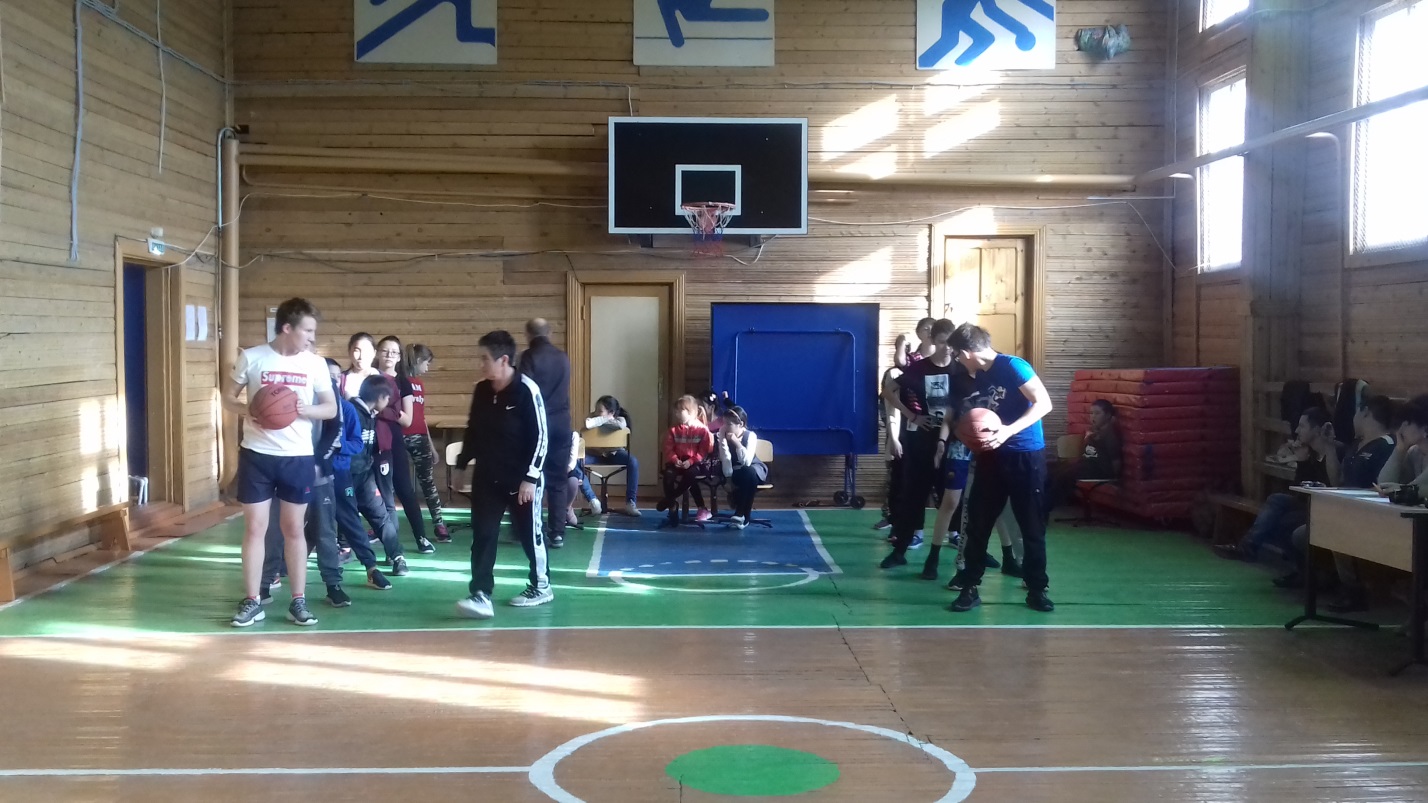 4 октября прошел шашечный турнир между учителями и учениками Урицкой школы.Победители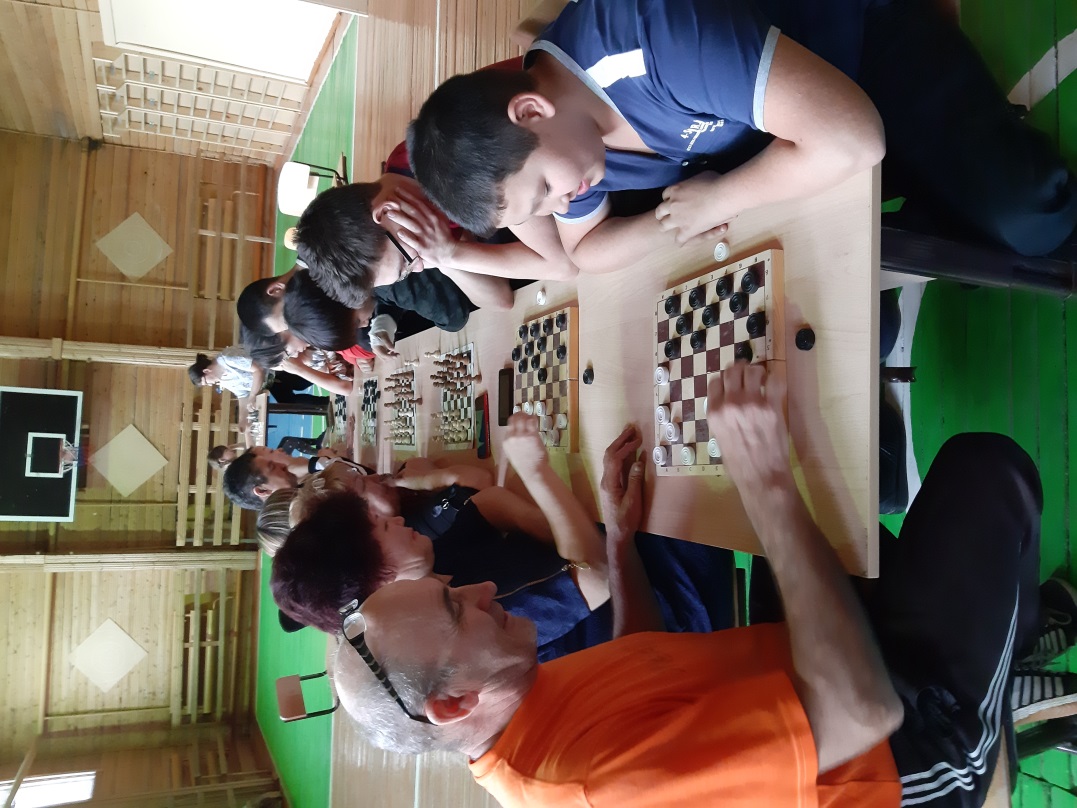 УчителяУченикиВинокурова Т.А. учитель ОБЖТаюрский Евгений 11 классСударенко О.Ю. учитель технологииМенякова Анита 11 классЗинченко Э.П. учитель физ. культурыПопов Харысхал 5 класс